CALCIO A CINQUESOMMARIOSOMMARIO	1COMUNICAZIONI DELLA F.I.G.C.	1COMUNICAZIONI DELLA L.N.D.	1COMUNICAZIONI DELLA DIVISIONE CALCIO A CINQUE	1COMUNICAZIONI DEL COMITATO REGIONALE MARCHE	1COMUNICAZIONI DELLA F.I.G.C.COMUNICAZIONI DELLA L.N.D.COMUNICAZIONI DELLA DIVISIONE CALCIO A CINQUEFASE NAZIONALE CAMPIONATO UNDER 19 REGIONALEStralcio C.U. n° 1399 Divisione Calcio a Cinque del 24/05/2022…omissis…GIRONE C22/05/2022	1/A	ITALSERVICE C5	CEISA GATTEO CALCIO A 5	6-1…omissis…COMUNICAZIONI DEL COMITATO REGIONALE MARCHEPer tutte le comunicazioni con la Segreteria del Calcio a Cinque - richieste di variazione gara comprese - è attiva la casella e-mail c5marche@lnd.it; si raccomandano le Società di utilizzare la casella e-mail comunicata all'atto dell'iscrizione per ogni tipo di comunicazione verso il Comitato Regionale Marche. CORSO PER COLLABORATORE GESTIONE SPORTIVARibadendo quanto pubblicato nel CU n. 246 del 23.05.2022 si allega al presente Comunicato Ufficiale il PRE-BANDO per il Corso in epigrafe che è previsto nel mese di Luglio 2022, in collaborazione fra i Comitati Regionale Marche/Abruzzo, se viene raggiunto un numero minimo di iscritti  La data di scadenza della presentazione delle domande è differita dal 31.maggio 2022 alle ore 19,00 di venerdì 10.06.2022 Costo, durata, orario e modalità delle lezioni del corso sono riportate nel citato Pre-Bando. NOTIZIE SU ATTIVITA’ AGONISTICAPLAY OFF CALCIO 5 SERIE C2TRIANGOLARE PROMOZIONE SECONDE CLASSIFICATE- I^ giornataROCCAFLUVIONE – ACLI VILLA MUSONE				7-3				Riposa: NUOVA OTTRANO 98- II^ giornata					ACLI VILLA MUSONE – NUOVA OTTRANO 98				2-2Riposa: ROCCAFLUVIONE- III^ giornata	NUOVA OTTRANO 98 – ROCCAFLUVIONE				6-2 Riposa: ACLI VILLA MUSONELa Società NUOVA OTTRANO 98 si è aggiudicata il Triangolare Promozione Seconde Classificate del Campionato Regionale Calcio a Cinque Serie C2 ed acquisisce il titolo sportivo per chiedere l’ammissione al Campionato Regionale Calcio a Cinque Serie C1 S.S. 2022/2023. RISULTATIRISULTATI UFFICIALI GARE DEL 27/05/2022Si trascrivono qui di seguito i risultati ufficiali delle gare disputateGIUDICE SPORTIVOIl Sostituto Giudice Sportivo Federica Sorrentino, nella seduta del 30/05/2022, ha adottato le decisioni che di seguito integralmente si riportano:GARE DEL 27/ 5/2022 PROVVEDIMENTI DISCIPLINARI In base alle risultanze degli atti ufficiali sono state deliberate le seguenti sanzioni disciplinari. SOCIETA' AMMENDA Euro 100,00 ROCCAFLUVIONE 
Per aver la propria tifoseria rivolto frasi irriguardose all'arbitro e per aver alcuni sostenitori, dopo essere entrati sul terreno di gioco, tentato di aggradire il direttore di gara non riuscendoci solo grazie all'intervento dei dirigenti della medesima società. 
Euro 80,00 NUOVA OTTRANO 98 
Quale società ospitante, per aver permesso l'ingresso sul terreno di gioco a persone non autorizzate provenienti dalla tribuna. DIRIGENTI I AMMONIZIONE DIFFIDA CALCIATORI NON ESPULSI SQUALIFICA PER UNA GARA EFFETTIVA PER RECIDIVITA' IN AMMONIZIONE (II INFR) I AMMONIZIONE DIFFIDA F.to IL SOSTITUTO GIUDICE SPORTIVO       						   	                Federica Sorrentino*     *     *Il versamento delle somme relative alle ammende comminate con il presente Comunicato Ufficiale deve essere effettuato entro il 13 giugno 2022 a favore di questo Comitato Regionale mediante bonifico bancario da versare alle seguenti coordinate: BNL – ANCONABeneficiario: 	Comitato Regionale Marche F.I.G.C. – L.N.D.IBAN: 		IT13E0100502604000000001453Eventuali reclami con richieste di copia dei documenti ufficiali avverso le decisioni assunte con il presente Comunicato dovranno essere presentati, ai sensi dell’art. 76 C.G.S., alla:F.I.G.C. – Corte Sportiva di Appello TerritorialeVia Schiavoni, snc – 60131 ANCONA (AN)PEC: marche@pec.figcmarche.itIl pagamento del contributo di reclamo dovrà essere effettuato: - Tramite Addebito su Conto Campionato - Tramite Assegno Circolare Non Trasferibile intestato al Comitato Regionale Marche F.I.G.C. – L.N.D. - Tramite Bonifico Bancario IBAN FIGC: IT13E0100502604000000001453*     *     *ORARIO UFFICISi comunica che la Sede Regionale è chiusa al pubblico.Ciò premesso, si informa che i contatti possono avvenire per e-mail all’indirizzo c5marche@lnd.it, crlnd.marche01@figc.it (Segreteria Generale, Ufficio Tesseramento) o pec c5marche@pec.figcmarche.itSi trascrivono, di seguito, i seguenti recapiti telefonici:Segreteria			071/28560404Ufficio Amministrazione	071/28560322 Ufficio Tesseramento 	071/28560408 Ufficio emissione tessere	071/28560401Pubblicato in Ancona ed affisso all’albo del Comitato Regionale Marche il 31/05/2022.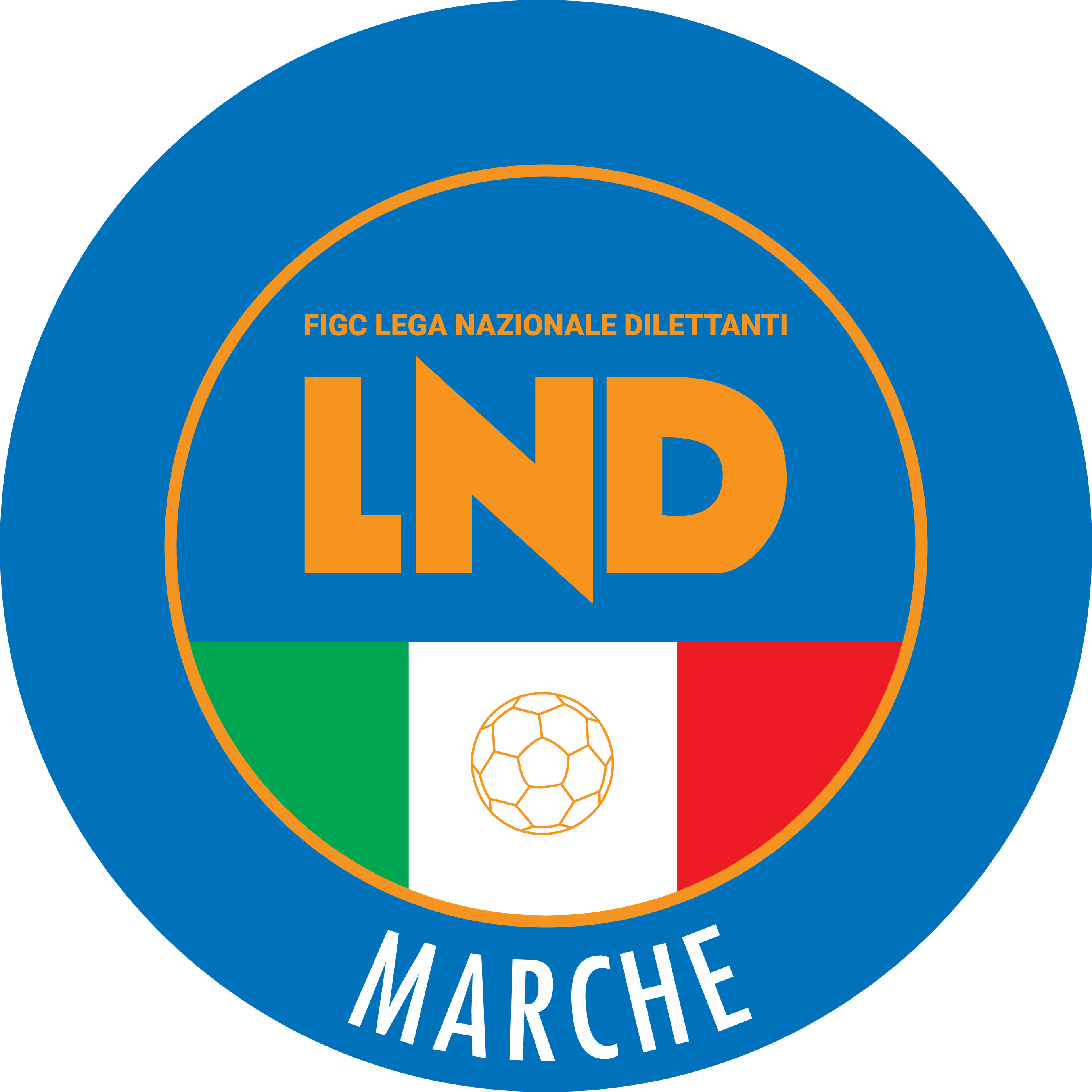 Federazione Italiana Giuoco CalcioLega Nazionale DilettantiCOMITATO REGIONALE MARCHEVia Schiavoni, snc - 60131 ANCONACENTRALINO: 071 285601 - FAX: 071 28560403sito internet: marche.lnd.ite-mail: c5marche@lnd.itpec: c5marche@pec.figcmarche.itTelegram: https://t.me/lndmarchec5Stagione Sportiva 2021/2022Comunicato Ufficiale N° 112 del 31/05/2022Stagione Sportiva 2021/2022Comunicato Ufficiale N° 112 del 31/05/2022JIMENEZ MARCO(NUOVA OTTRANO 98) BIANCHI ANDREA(NUOVA OTTRANO 98) IUGA BOGDAN VASILE(NUOVA OTTRANO 98) PANELLA ALFONSO(NUOVA OTTRANO 98) STIPA ALESSIO(ROCCAFLUVIONE) CHIAPPINI MASSIMO(ROCCAFLUVIONE) GIGANTI CARLO GABRIEL(ROCCAFLUVIONE) PEZZINI GRAZIANO(ROCCAFLUVIONE) Il Responsabile Regionale Calcio a Cinque(Marco Capretti)Il Presidente(Ivo Panichi)